2023 GAA BOD Meeting minutes4 April 2023 Meeting Start time 7:00 P.M.Attendance: 14 membersBobby Slaton - President (No vote -unless to break a tie+)John Chandler – Ace Apache’sDanny Pincus – Every Arrow CountsLee Ford Faherty – Mid GA Archery ClubCassey Pelton -Southern Eagles Archery (GAA Secretary)Tiffany Holzman – Eagle Creek JOADFredrina Slaton – Smashing Arrows (Archery Club) (GAA Secretary)Terry Weistrick - Mariabelen Romero – Atlanta Archery ClubJames/Jake Martin -Team on pointThadrick Heaney – South Georgia JOAD (GAA Vice President)Also in Attendance: First time attending (No Vote)Shantelle Mitchell – KAC Archery Club PresidentHeather Polk – Kennesaw Archery ClubLeo Kim – K Archery ClubCall meeting to Order – Bobby SlatonFinancial Report information:Old Business:Outdoor Upcoming meetsBy-Laws Corrections (needs to be voted to accept the updates) We voted to approve the red line corrections only. The updated By-Laws will be sent out to everyone this week. Motion to approve By-Laws Corrections – Terry WiestrickSeconded – John ChandlerAll were in agreement of By Law CorrectionsUpdate on Amendment for Officer’s travel Expenses We will not add the reimbursements to the GAA By-Laws. Instead, we will write a policy using Google Documents. The documents wording will be voted on next BOD meeting. Potential wording, “Officers that travels more than twenty miles from their home on record will be reimbursed by GAA for mileage at the rate of $0.60 cents per mile for GAA business only.” No Hotel or food reimbursements will be given to officers. Clarity example: Officer will not be reimbursed if attending an event that the officer is acting as a coach to that officer’s  athlete or team. A motion was made to work on the wording for the policy.Terry Wiestrick and Lee Ford will work together to draft a policy for the board to review.No vote was needed for this subject.Update on equipment inventory log/tracking system and rental.We need to find a suitable place to store all of the items GAA owns and create an informational tracking sheet for all of the items. Bobby will work with Mariabelen Romero to work on an information tracking sheet for all GAA items once he has had a chance to inventory the storage trailer. We also need to see what’s in the trailer that GAA owns to decide what should be done with the items. Bobby mentioned that he’ll make a date with Rhonda to visit the trailer at some point. He will let everyone know the date he will be going to see the trailer in case anyone wished to go. No vote was needed for this subject. New GAA Medals have been ordered and should be here by the end of June.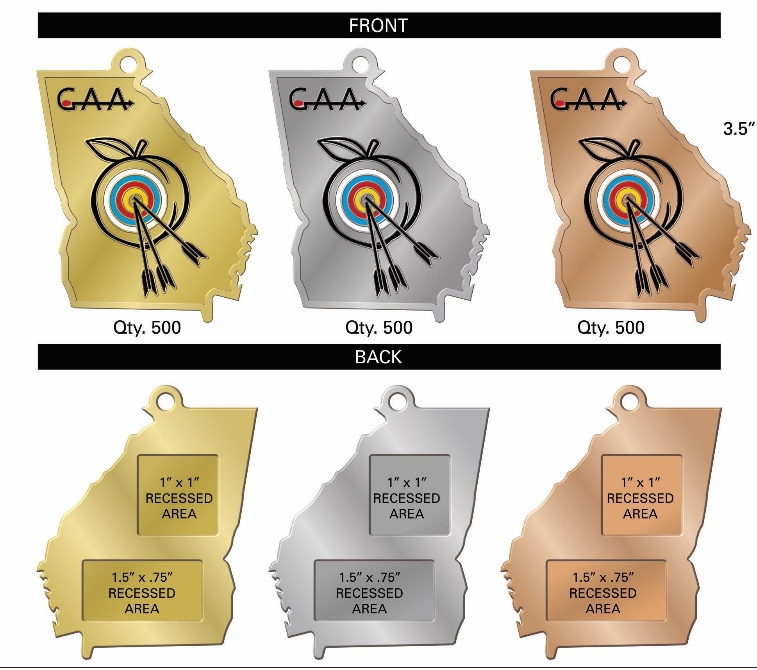 New Business:Junior, Senior High School College Exposure Event (Should we use the email and Facebook contact list to advertise this event?)Motion to approve email for the advertising of the event – Terry WiestrikSeconded – Danny PincusAll were in AgreementWe will advertise any club in the state of Georgia that will host a Marvel/USA Archery Sanctioned event. Motion to approve – Cassandra PeltonSeconded – Terry WeistrickAll were in AgreementMeeting Closed at 7:54 P.M.Motion to close the meeting – Danny PincusMotion Seconded – Terry WeistrickBOD Meeting minutes  – Fredrina Slaton (GAA secretary)If you see any errors, or need any additions added, email me a info@gaarchery.orgFinancial ReportBoard of Director’s Meeting April 4, 2023Wells Fargo Starting Balance as Feb. 03, 2023			       		 	 $24,425.00Income	Interest Paid				          	        1.90	Crown Awards Credit			                         .96	Sub Balance							$24,427.86Expenses	Crown Awards (25 Meter Shoot Awards)	$    46.08	USA Archery Association Fees			    500.00	Postage						      48.80	Just Awards (Redesigned GAA Medals)		 5,010.00	Meeting Expense				      15.99Expenses total								    5,620.87Total Available Balance 4/4/23					           		$18,806.99__________________________________________________________________________________Bank of America Current balance is 2/1/2023			 		 $26,225.52Income(NO INCOME TO REPORT)ExpensesFunds moved to Wells Fargo				$24,425.00Crown Awards (JOAD Indoor & GA Cup Awards)		        836.41Square Space subscription				        540.00Expense total								   25,801.41Bank of America Total Available Balance 4/4/23		                 $      424.11Georgia Cup                   June 3rd - 4th 2023 (Two Day event. Cost $80 per archer)2023 JOAD Outdoor State Championship                       July 8th, 2023 (One Day event - $50 per archer)State Outdoor Championship                    September 2nd, (One day event -$50 per archer)2023 State Field Championship                   October 7th, 2023 (One day event - $50 per archer)